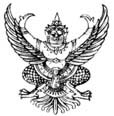 ประกาศสภาองค์การบริหารส่วนตำบลสะเอะเรื่อง  เชิญชวนรับฟังการประชุมสภาสมัยวิสามัญ  ครั้งที่ ๑  ประจำปี พ.ศ. ๒๕๕๙....................................................		ด้วยพระราชบัญญัติข้อมูลข่าวสารของราชการ พ.ศ. ๒๕๔๐  กำหนดให้หน่วยงานของรัฐต้องจัดให้มีข้อมูลข่าวสารของราชการไว้ให้ประชาชนเข้าตรวจดู  เพื่อให้เกิดความโปร่งใสในการบริหารราชการของหน่วยงานของรัฐ		ดังนั้น  องค์การบริหารส่วนตำบลสะเอะ  จึงขอเชิญชวนประชาชนผู้สนใจในพื้นที่รับฟังการประชุมสภาสมัยวิสามัญ  ครั้งที่ ๑ ประจำปี พ.ศ. ๒๕๕๙  ในวัน ศุกร์    ที่    ๒๘  ตุลาคม  ๒๕๕๙  ตั้งแต่เวลา ๐๙.๓๐  น.  เป็นต้นไป  ณ  ห้องประชุมองค์การบริหารส่วนตำบลสะเอะจึงแจ้งให้ประชาชนในท้องถิ่นทราบโดยทั่วถึงกัน  			ประกาศ  ณ วันที่    ๒๕   เดือน  ตุลาคม   พ.ศ. ๒๕๕๙           ( นายมูซอ   ดอมะ)                                            ประธานสภาองค์การบริหารส่วนตำบลสะเอะ